Checkliste Kindes- und Erwachsenenschutz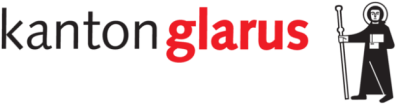 Checkliste für die ersten zwei Monate der Mandatsführung1.	Erstellen eines Dossiers/Ordners für die betreffende Person	(Dauerakten)Grundlagendokumente, die dem/der PRIMA direkt zugestellt werden: 	 	Amtsausweis	 	Beschluss und Auftrag der KESB	 	Wichtige Unterlagen aus dem Dossier der KESBErgänzende Dokumente für das Dossier: Im Einzelfall ist zu überlegen, welche Dokumente erforderlich sind, um die durch den Beschluss der KESB zugewiesenen Aufgaben für die Klientin / den Klienten ausführen zu können.	 	Krankenkassenversicherungsausweis 		Versicherungspolicen Hausrat, Haftpflicht, Unfall, Gebäude, 
 	Leben usw. 	Ehevertrag, Testament	Pass, Identitätskarte, Ausländerausweis 	Niederlassungsbewilligung, Schriftenempfangsschein und Meldebestätigung	 	AHV-Ausweis, IV-Ausweis, Sozialversicherungs-Ausweis		Kontaktangaben Angehörige und Umfeldfür Rentner/innen: 			AHV- oder IV-Verfügung 		Verfügung der BVG-Rente 		Verfügung der SUVA-Rente (oder andere Unfall-Versicherung)  		letzte EL-Verfügung		weitere Rentenausweise2.	Erste HandlungsschritteÜbersicht anzuschreibende Stellen für die Umleitung der Korrespondenz Im Einzelfall ist zu überlegen, welche Stellen informiert werden müssen, um die durch den Beschluss der KESB zugewiesenen Aufgaben für die Klientin ausführen zu können.	 	Arbeitgeber 	  	Sozialversicherungen (svgl)	  	Pensionskasse  	  	Steuerverwaltung 	  	Einwohneramt  	  	Krankenkasse  	  	Versicherungen (siehe unter 1.)  	  	Swisscom/evtl. andere Anbieter (für Telefonanschlüsse)  	  	Serafe 	  	Wohnungsvermieter 	  	Abonnementsdienste 	  	Hausarzt, Zahnarzt, Kliniken und Spitex 	  	Banken und  Post 	  	Energieservice 	  	Heim, Pflegefamilie und Angehörige 	  	Sozialhilfestelle und Sozialdienst 	  	Sektionschef (Kant. Amt für Militär und Zivilschutz)/ Zivilschutzstelle 	  	Betreibungsamt Kopie des Amtsausweis jeweils beilegen Je nach Auftrag im Beschluss der KESB sind folgende Handlungen vorzunehmen.Inventar über den Besitzstand 	   	Innert 2 Monaten nach Mandatsaufnahme Inventarformular ausfüllen und mit sämtlichen Kopien der KESB einreichen 	  	Saldomeldung der Banken per Datum gemäss Beschluss anfordern	  	Bei vorhandenem Bankschliessfach mit KESB Kontakt aufnehmen	 	Wenn Klient nicht mehr zuhause wohnt und voraussichtlich nicht mehr zurückkehren kann für die Wohnungsinventarisation mit der KESB Kontakt aufnehmen.		Einkommensverwaltung und Vermögensverwaltung	  	Anspruch auf Renten (AHV, IV, BVG), Ergänzungsleistungen (EL) und andere Einkünfte abklären und auf Betriebskonto überweisen lassen (AHV-/IV-Rente mit Formular „Gesuch um Rentenauszahlung an eine Drittperson oder Behörde“) 	  	Evtl. Alimentenanspruch abklären, Ausstände einfordern und Auszahlungsmodus für Unterhaltsbeiträge definieren	  	Budget mit der betroffenen Person erstellen 	  	Evtl. neue Konti eröffnen, bestehende Konti zusammenführen und nicht benötigte Konti saldieren 		Verfügungsrecht (Unterschriftenregelung) über Konti gemäss Beschluss der KESB ändern lassen (z.B. Zahlungskonto und Konto in Eigenverwaltung des Klienten)		   	Bereinigung Wertschriftendepot (gemäss VBVV und nach Absprache/Zustimmung der KESB)Alle Handlungen im Rahmen der Inventaraufnahme mit der KESB absprechen und koordinieren und die entsprechenden vertraglichen (Unterschriften-) Regelungen mit den Banken veranlassen.	Immobilienverwaltung	  	Mieter anschreiben 	  	Mietzinse anfordern (ev. neue Kontoverbindung angeben) 	  	Grundbuchauszug verlangen 	  	Grundstückbewertungsblatt einholen 	  	Hypothekarschuld festhalten (von Bank, evtl. Versicherung) 	  	Nutzniessungsansprüche abklären (Vertrag einholen) 	  	Abklären, ob Schuldbriefe deponiert sind 	  	Mietverträge beschaffen Nach Bedarf Verwaltung der Liegenschaft an Treuhänder übergeben Krankenkasse  	  	Über den Wechsel informieren (Kopie des Amtsausweises/Dispositiv beilegen) 	  	Aktueller Versicherungsausweis und allenfalls Ausstandsliste verlangen 	  	Rückerstattung auf Betriebskonto verlangen 	  	Franchisenwahl überprüfen und evtl. anpassen 	Privathaftpflicht-/Hausratversicherung	   	Policen anfordern und allenfalls Ausstandsliste verlangen 	   	Policen kontrollieren (Über-/Unterversicherung prüfen)  	  	Wenn betreute Person im Heim, klären, ob Hausratversicherung noch notwendig	Mietverhältnis  	  	Immobilienverwaltungen oder Hausbesitzer/in informieren 	  	Mietzinsrechnung an Beistandsperson umleiten lassen 	  	Aktueller Mietzins / Mietvertrag 	  	Ausstandsliste	Radio-, TV- und Telefongebühren	  	Swisscom/Serafe oder andere Anbieter über Wechsel informieren 	  	Rechnung an Beistandsperson senden lassen 	  	Kontrollieren, ob evtl. Anrecht auf Gratiskonzession	  	Ausstandsliste anfordern 	  	Evtl. Telefon-Nr. sperren lassen 	  	Evtl. Abo kündigen (z.B. bei Heimeintritt)	Abonnemente für Zeitungen/Zeitschriften	  	Absprache mit Klienten, welche Abonnemente weitergeführt werden sollen 	  	Evtl. Kündigung vornehmen 	  	Zukünftige Rechnungen an Beistandsperson senden lassen 	Wenn Spitex-Dienste im Einsatz 	  	Spitex informieren und Rechnung an Beistandsperson senden lassen	  	Rücksprache mit Spitex-Personal über Umfang des Einsatzes	Bei Heimbewohnern 	  	Heim über Wechsel informieren  	  	Aktuellen Kostgeldausweis verlangen 	  	Evtl. Ausstandsliste anfordern 	  	Evtl. EL- und/oder HE-Anspruch prüfen 	   	Taschengeld (Kostengutsprache erteilen, wenn keine Pauschale in Heimrechnung)	Sozialversicherungen (AHV / IV / EL / HE)	  	Bei EL-Anspruch letzte Berechnung verlangen und kontrollieren 	  	Prüfen, ob die Krankheits- und Behinderungskosten (Selbstbehalte und Franchise sowie Zahnarztrechnungen) bei den Ergänzungsleistungen eingereicht wurden. Falls nicht, sind diese nachzureichen (15 Monate)	  	Kontrollieren, ob kantonale Zuschüsse geltend gemacht werden können 	  	AHV-Mindestbeiträge für betreute Personen im erwerbsfähigen Alter 	Schulden 	   	Auszug aus dem Betreibungsregister einholen	   	Wenn möglich Gläubigerliste erstellen  	   	Evtl. ausseramtliche Abzahlungsvereinbarungen mit Gläubigern vereinbaren	   	Evtl. (Teil-)Schuldenerlass verhandeln 	   	Wenn andere Person beim Klienten Schulden hat, mit ihr Schuldanerkennung  schriftlich festhalten und Rückzahlmodus vereinbaren 	Steuern 	   	Letzte Steuererklärung anfordern 	   	Aktuelle Steuerveranlagung einholen und kontrollieren	   	Evtl. Ausstandsliste verlangenRechnungsführung	  	Ordner  erstellen für Rechnungsablage (dieser Ordner wird zu den festgelegten Terminen der KESB zur Revision eingereicht)	 	System der Rechnungsführung einrichten und eröffnen, sofern mit einem Buchhaltungsprogramm gearbeitet wird